                                                             CURRICULUM VITAE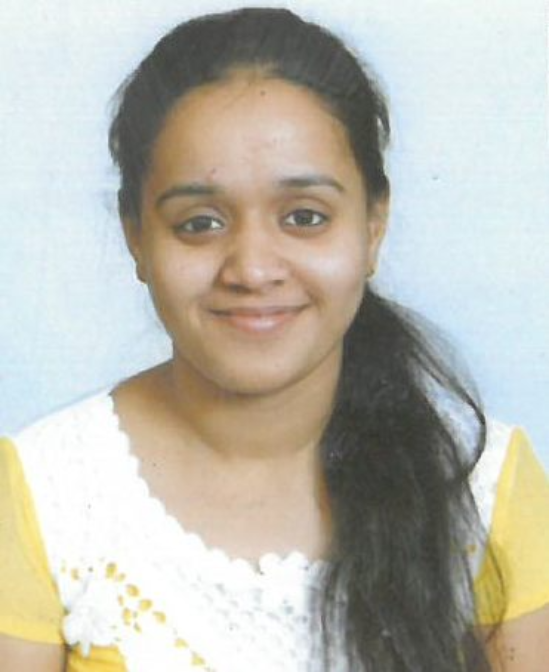                                                                         Contact  no. 8447268388                                                    E-mail – nehashukla781995@gmail.com                                                    Address- A-1/309 Sector-17  Rohini  Delhi                                                                         Pin code-110089STRENGTH AND SKILL	CAREER OBJECTIVEQuick Learner Self motivated Adjusting nature Co-operative Self-disciplined Hardworking Self ConfidentThrive on challenges Open MindedClear visionCommited professionalTo pursue a challenging and growth oriented career in an esteemed organization while enjoying a positive work and environment, which would provide me with an opportunity to enhance my knowledge and skills for individual as well as organization development.    PROFESSIONAL KNOWLEDGE&SKILLSAdvance knowledge of Microsoft office(Ms-word,Ms-excel,Ms- power point)Basic knowledge of(IT) information technologyC language Data EntryPERSONALKNOWLEDGEFather's name- Mr.Ramesh KumarDOB-07th August 1995 Gender-FemaleNationality-Indian Current status-Married Language-English,HindiHobbies-Book reading, Teaching and listening music        EDUCATION 10th passed from CBSE Board in 2010.12th passed from CBSE Board in 2012.Diploma in Early childhood care and education.Graduated in B.A English(hons.) from Delhi University in 2015.Post graduate in M.A English(hons) from IGNOU.